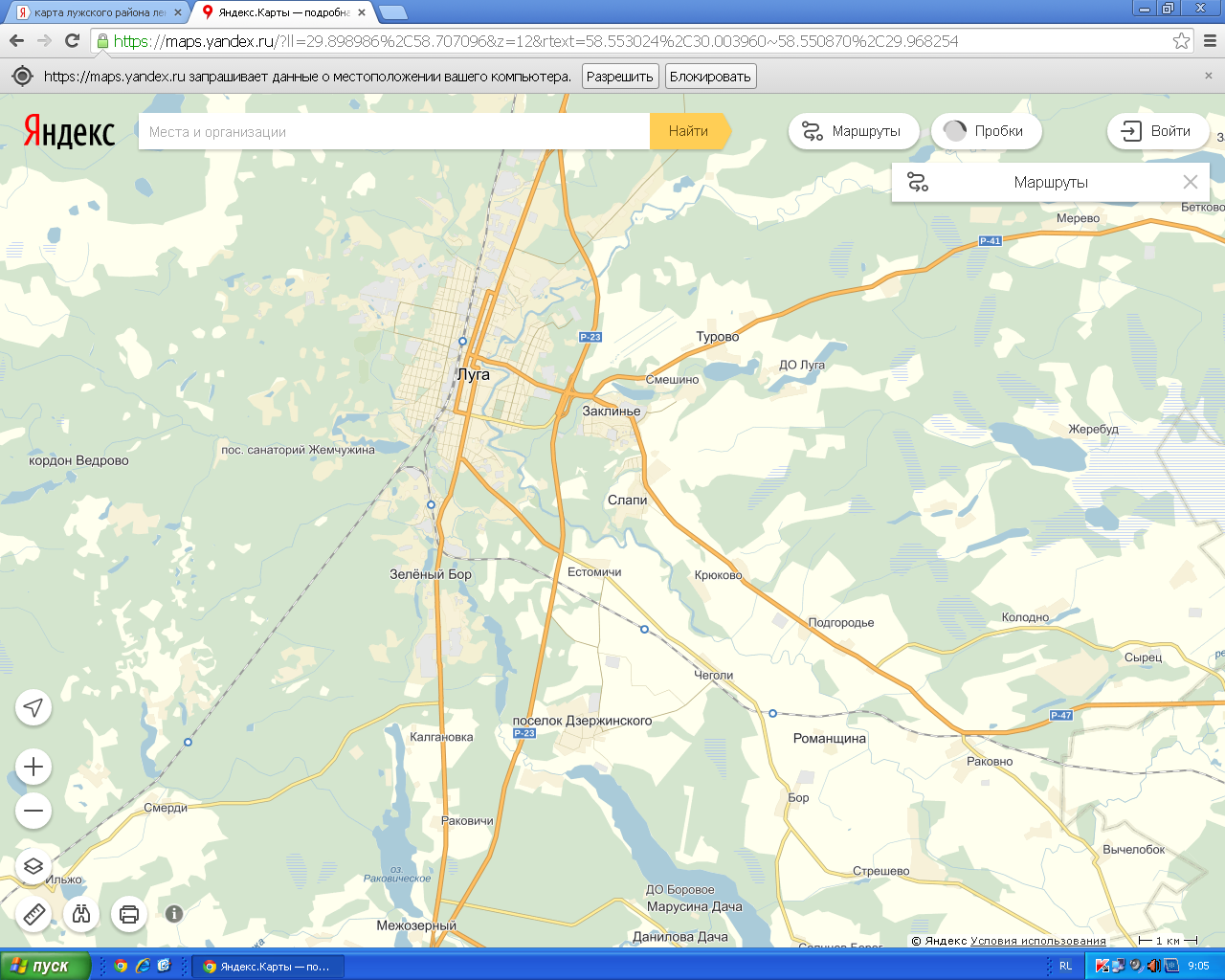                                                                                Усадьба «Рапти»Усадьба « Рапти»Расположена в пос. им. Дзержинского на берегу оз. Череменецкого.12.05.1616 г. первое упоминание о усадьбе.Последний владелец Половцев А.А.Площадь - 12,03 га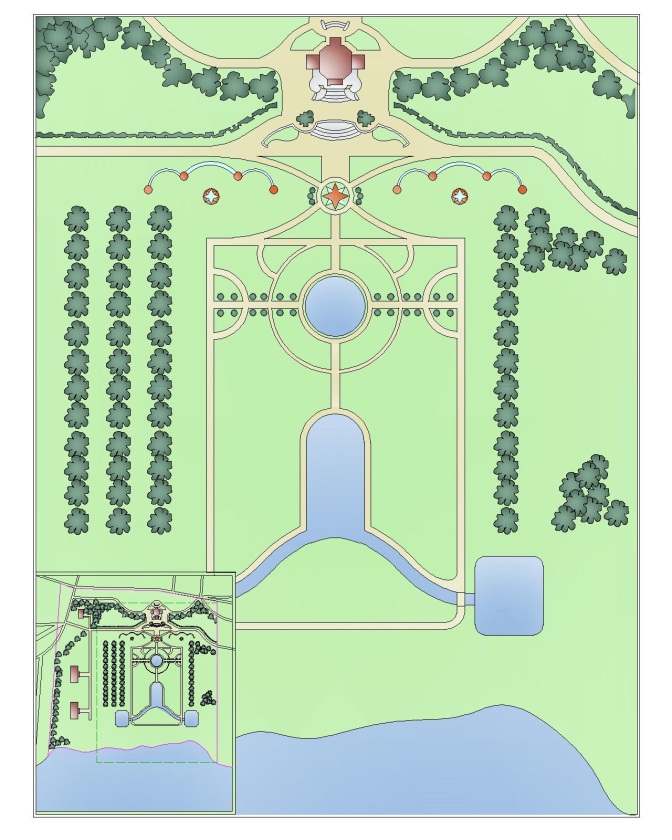 